ΑΝΑΚΟΙΝΩΣΗ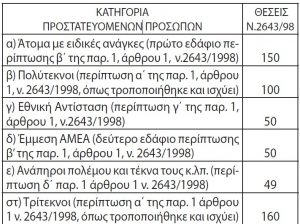 